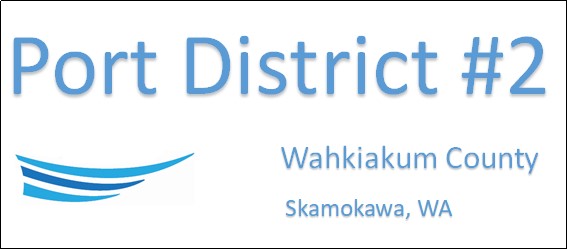 REGULAR BUSINESS MEETINGJUNE 21st, 2022AGENDAConvene/Pledge of AllegiancePublic CommentsOld BusinessNaming Former Church BuildingChurch Roof BidNew BusinessApprove Minutes of May 17th, 2022Approve Minutes for May 23rd, May 27th & June 7th, 2022, Special Meeting MinutesApprove Vouchers dated thru May 31st, 2022Resolution 2022-08, Designating Signatories Concerning The District’s Financial AccountsResolution 2022-09, Appointing new Port ManagerManager Comments & UpdatesOffice Painting     6.   Legal7.   Commissioner Comments        NEXT MEETING July 19th, 2022 at 5:00 PMThis Meeting Conducted Remotely By Zoom:Meeting ID 984 096 8115, Password 440554